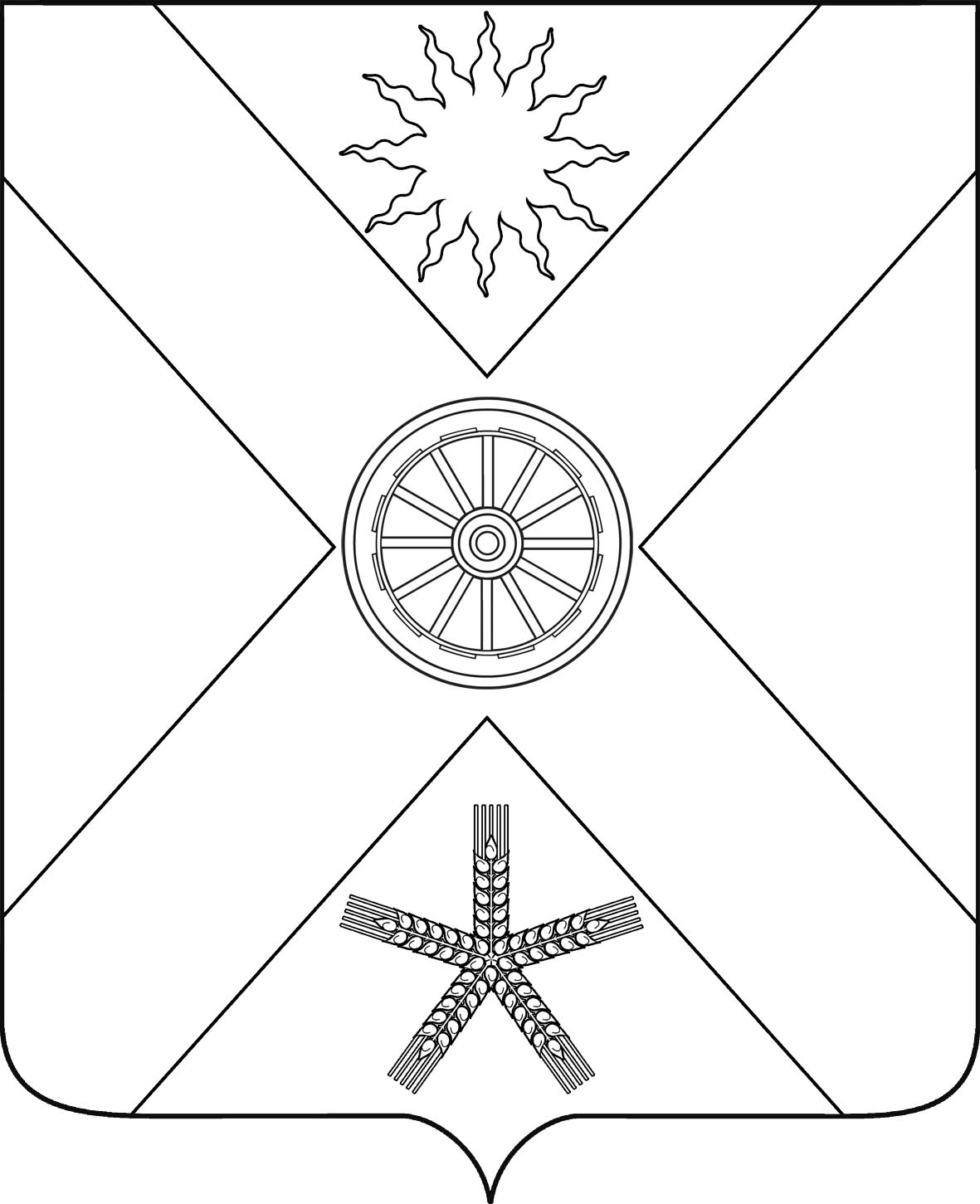 РОССИЙСКАЯ  ФЕДЕРАЦИЯРОСТОВСКАЯ  ОБЛАСТЬПЕСЧАНОКОПСКИЙ РАЙОНМУНИЦИПАЛЬНОЕ ОБРАЗОВАНИЕ«ПЕСЧАНОКОПСКОЕ СЕЛЬСКОЕ ПОСЕЛЕНИЕ»АДМИНИСТРАЦИЯ ПЕСЧАНОКОПСКОГО СЕЛЬСКОГО ПОСЕЛЕНИЯПОСТАНОВЛЕНИЕ12.01.2019                                           № 11                                с. Песчанокопское«О внесении изменений в муниципальнуюпрограмму от 30.10.2018  № 236 Песчанокопского сельскогопоселения  Песчанокопского района«Энергоэффективность и развитие энергетики»на 2019-2030 годы»      В связи с уточнением плановых назначений программных мероприятий, а также в целях эффективного использования ассигнований бюджета Песчанокопского сельского поселения Песчанокопского района, в соответствии с решением Собрания депутатов Песчанокопского сельского поселения Песчанокопского района от 28.12.2023   № 104 «Об утверждении бюджета Песчанокопского сельского поселения Песчанокопского района на 2024 год и плановый период 2025 и 2026 годов»,ПОСТАНОВЛЯЮ:            1. Внести изменения в муниципальную  программу Песчанокопского сельского поселения «Энергоэффективность и развитие энергетики» на 2019-2030 годы, изложив Приложение № 1, № 2, № 3 к муниципальной программе  в новой редакции.             2. Финансирование программы осуществить в пределах средств, ежегодно утвержденных соответствующими  разделами бюджета Песчанокопского сельского поселения Песчанокопского района.           3. Установить, что в ходе реализации муниципальной программы «Энергоэффективность и развитие энергетики» на 2019-2030 годы подлежат ежегодной корректировке мероприятия и объемы их финансирования с учетом возможностей средств бюджета Песчанокопского сельского поселения Песчанокопского района.          4. Разместить настоящее постановление на официальном сайте Администрации Песчанокопского сельского поселения в сети Интернет.          5. Постановление вступает в силу с момента его подписания.           6. Контроль  за выполнением данного постановления оставляю за собой.Глава Администрации Песчанокопского сельского поселения                                                            А.В. ОстрогорскийПостановление вносит:начальник секторамуниципального хозяйстваПриложение №1к  постановлению Администрации Песчанокопского сельского поселения                                                                                                       от  12.01.2024    № 11ПАСПОРТмуниципальной программы Песчанокопского сельского поселения«Энергоэффективность и развитие энергетики» на 2019-2030 годы                                   Приложение №2к  постановлению Администрации Песчанокопского сельского поселения                                                                                                                                                                от  12.01.2024    № 11Расходы бюджета Песчанокопского  сельского поселения на реализацию муниципальной программыПриложение №3к  постановлению Администрации Песчанокопского сельского поселения                                                                                                                                                                от  12.01.2024    № 11РАСХОДЫобластного бюджета, федерального бюджета, местных бюджетови внебюджетных источников на реализацию муниципальной программы Наименование муниципальной программы«Энергоэффективность и развитие энергетики»Ответственный исполнитель муниципальной программы Ведущий специалист по вопросам муниципального хозяйства Администрации Песчанокопского сельского поселения Соисполнители муниципальнойпрограммыотсутствуютПодпрограммы муниципальной программы«Обеспечение энергетической эффективности и энергосбережения в Песчанокопском сельском поселении на 2019- 2030 годы»Цели муниципальной программы    - улучшение качества жизни населения за счет перехода экономики  на энергоэффективный путь развития и рациональное использование ресурсов при производстве, передаче, потреблении; - снижение энергоемкости  на основе создания организационных, правовых, технических, технологических, экономических и других условий; - эффективное использование энергоресурсов Задачи муниципальной программы   -  обновление основных фондов экономики Песчанокопского сельского поселения на базе новых ресурсосберегающих технологий и автоматизированных систем учета;- сокращение в сопоставимых условиях расходов бюджета сельского поселения на оплату коммунальных услуг;-осуществление в бюджетной сфере поселения расчетов за потребление энергоресурсов по приборам учета;- обеспечение в бюджетной сфере поселения замены ламп на светодиодные;Целевые показатели эффективности реализации муниципальной программы - Доля объема электрической энергии потребляемой Администрацией Песчанокопского сельского поселения (электроэнергия,уличное освещение), расчеты за потребление которой осуществляется на основании показаний приборов учета, в общем объеме электрической энергии, потребляемой  поселением- Доля объемов электрической энергии (далее- ЭЭ), потребляемой поселением:-экономия электрической энергии в натуральном выражении;- число энергосервисных договоров, заключенных муниципальными заказчиками;-Доля товаров, работ, услуг, закупаемых для муниципальных нужд в соответствии с требованиями энергетической эффективности, в общем объеме закупаемых товаров, работ, услуг для муниципальных нужд;Этапы и сроки реализации муниципальной программы  2019-2030 годы, разделение на  этапы не предусматриваетсяРесурсное обеспечение муниципальной программыОбщий объем финансирования муниципальной программы составляет  55688,70тыс.рублей, в том числе:За счет средств бюджета Песчанокопского сельского поселения:в  2019 году –5005,0 тыс.рублей;в  2020 году – 5776,0 тыс.рублей;в  2021 году –5352,7 тыс.рублей;в  2022 году – 4492,5тыс.рублей;в  2023 году -4492,5тыс.рублей;в  2024 году – 3500,0тыс.рублей;в  2025 году -4500,0 тыс.рублей;в  2026 году -4600,0 тыс.рублей;в  2027 году -4492,5тыс.рублей;в  2028 году – 4492,5тыс.рублей;в  2029 году – 4492,5тыс.рублей;в  2030 году – 4492,5тыс.рублей;Объемы финансирования  по мероприятиям муниципальной программы являются прогнозными подлежат уточнению в соответствии с действующим законодательством;Ожидаемые конечные результаты реализации муниципальной программы - снижение затрат на энергоресурсы;-сокращение потерь электрической энергии при ее транспортировке;-снижение затрат на оплату за потребленные энергетические ресурсы;-повышение энергетической эффективности экономики и снижение энергоемкости.СтатусНаименование
муниципальнойпрограммы, подпрограммы
муниципальной программыОтветственный
исполнитель,
соисполнители,
участникиКод бюджетной
классификации
 Код бюджетной
классификации
 Код бюджетной
классификации
 Код бюджетной
классификации
 Расходы (тыс. рублей)Расходы (тыс. рублей)Расходы (тыс. рублей)Расходы (тыс. рублей)Расходы (тыс. рублей)Расходы (тыс. рублей)Расходы (тыс. рублей)Расходы (тыс. рублей)Расходы (тыс. рублей)Расходы (тыс. рублей)Расходы (тыс. рублей)Расходы (тыс. рублей)СтатусНаименование
муниципальнойпрограммы, подпрограммы
муниципальной программыОтветственный
исполнитель,
соисполнители,
участникиГРБСРзПрЦСРВР2019год2020год2021год2022год2023Год2024год2025 год2026 год2027 год2028год2029 год2030 год12345678910111213141516171819Муниципальная
программа«Энергоэффек-тивность и развитие энергетики»Всего:55688,7тыс.рублейв том числеXXX5005,05776,05352,74492,54492,53500,04500,04600,04492,54492,54492,54492,5Муниципальная
программа«Энергоэффек-тивность и развитие энергетики»Администрация Песчанокопского сельского поселенияXXX5005,05776,05352,74492,54492,53500,04500,04600,04492,54492,54492,54492,5Подпрограмма«Обеспечение энергетической эффективности и энергосбережения в Песчанокопском сельском поселении на 2019- 2030 годы»Всего: 55688,7 тыс.рублей5005,05776,05352,74492,54492,53500,04500,04600,04492,54492,54492,54492,5ПодпрограммаИТОГО:  55688,7тыс.руб.  5005,05776,05352,74492,54492,53500,04500,04600,04492,54492,54492,54492,5Основное
мероприятие 1.1.Уличное освещение ВСЕГО:33900,0 тыс.руб.XXX3000,03000,03000,03000,03000,02400,02500,02000,03000,03000,03000,03000,0Основное
мероприятие 1.1.Восстановление эл.линий на Бульваре ПобедыВсего:100,0 тыс.рублейXXX100,000,000,000,000,000,000,000,000,000,000,000,0Основное
мероприятие 1.2.Техническое обслуживание сетей уличного освещенияВСЕГО:6000,0тыс.рублейXXX600,0600,0600,0600,0600,0200,0200,0200,0600,0600,0600,0600,0Основное
мероприятие 1.2.Освещение Памятника орудийному расчету(Пушка)Всего:100,0 тыс.рублейXXX100,000,000,000,000,000,000,000,000,000,000,000,0Основное
мероприятие 1.3.Восстановление линии  по ул. Суворова (чупа-чупсы), ВСЕГО: 600 тыс.руб.300,000,000,000,000,0100,0100,0100,000,000,000,000,0Основное
мероприятие 1.3.Изготовление ПСД по уличному   освещениювсего:100,0 тыс.рублей100,000,000,000,000,000,000,000,000,000,000,000,0Основное
мероприятие 1.3.Приобретение материаловВсего: 14928,7тыс.рублей800,02171,01747,7887,50887,50795,01695,02395,0887,50887,50887,50887,50Основное
мероприятие 1.4.Сбор ртутьсодержащих отходовВСЕГО: 55,0 тыс.рублей5,05,05,05,05,05,05,05,05,05,05,0Основное
мероприятие 1.4.СтатусНаименование муниципальной программы, подпрограммы муниципальной программыОтветственный
исполнитель,
соисполнители
 Оценка расходов (тыс. рублей)Оценка расходов (тыс. рублей)Оценка расходов (тыс. рублей)Оценка расходов (тыс. рублей)Оценка расходов (тыс. рублей)Оценка расходов (тыс. рублей)Оценка расходов (тыс. рублей)Оценка расходов (тыс. рублей)Оценка расходов (тыс. рублей)Оценка расходов (тыс. рублей)Оценка расходов (тыс. рублей)Оценка расходов (тыс. рублей)СтатусНаименование муниципальной программы, подпрограммы муниципальной программыОтветственный
исполнитель,
соисполнители
 2019год2020год2021год2022год2023год2024год2025год2026 год2027 год2028 год2029 год2030 год 123456789101112131415Муниципальная программа«Энергоэффективность и развитие энергетики»Всего:  55688,7тыс.руб.5005,05776,05352,74492,54492,53500,04500,04600,04492,54492,54492,54492,5Муниципальная программа«Энергоэффективность и развитие энергетики»областной бюджетМуниципальная программа«Энергоэффективность и развитие энергетики»федеральный бюджетМуниципальная программа«Энергоэффективность и развитие энергетики»местный бюджет5005,05776,05352,74492,54492,53500,04500,04600,04492,54492,54492,54492,5Муниципальная программа«Энергоэффективность и развитие энергетики»внебюджетные источникиПодпрограмма«Обеспечение энергетической эффективности и энергосбережения в Песчанокопском сельском поселении на 2019- 2030 годы»Всего: 55688,7  тыс.руб.5005,05776,05352,74492,54492,53500,04500,04600,04492,54492,54492,54492,5Подпрограмма«Обеспечение энергетической эффективности и энергосбережения в Песчанокопском сельском поселении на 2019- 2030 годы»областной бюджетПодпрограмма«Обеспечение энергетической эффективности и энергосбережения в Песчанокопском сельском поселении на 2019- 2030 годы»федеральный бюджетПодпрограмма«Обеспечение энергетической эффективности и энергосбережения в Песчанокопском сельском поселении на 2019- 2030 годы»местный бюджет5005,05776,05352,74492,54492,53500,04500,04600,04492,54492,54492,54492,5